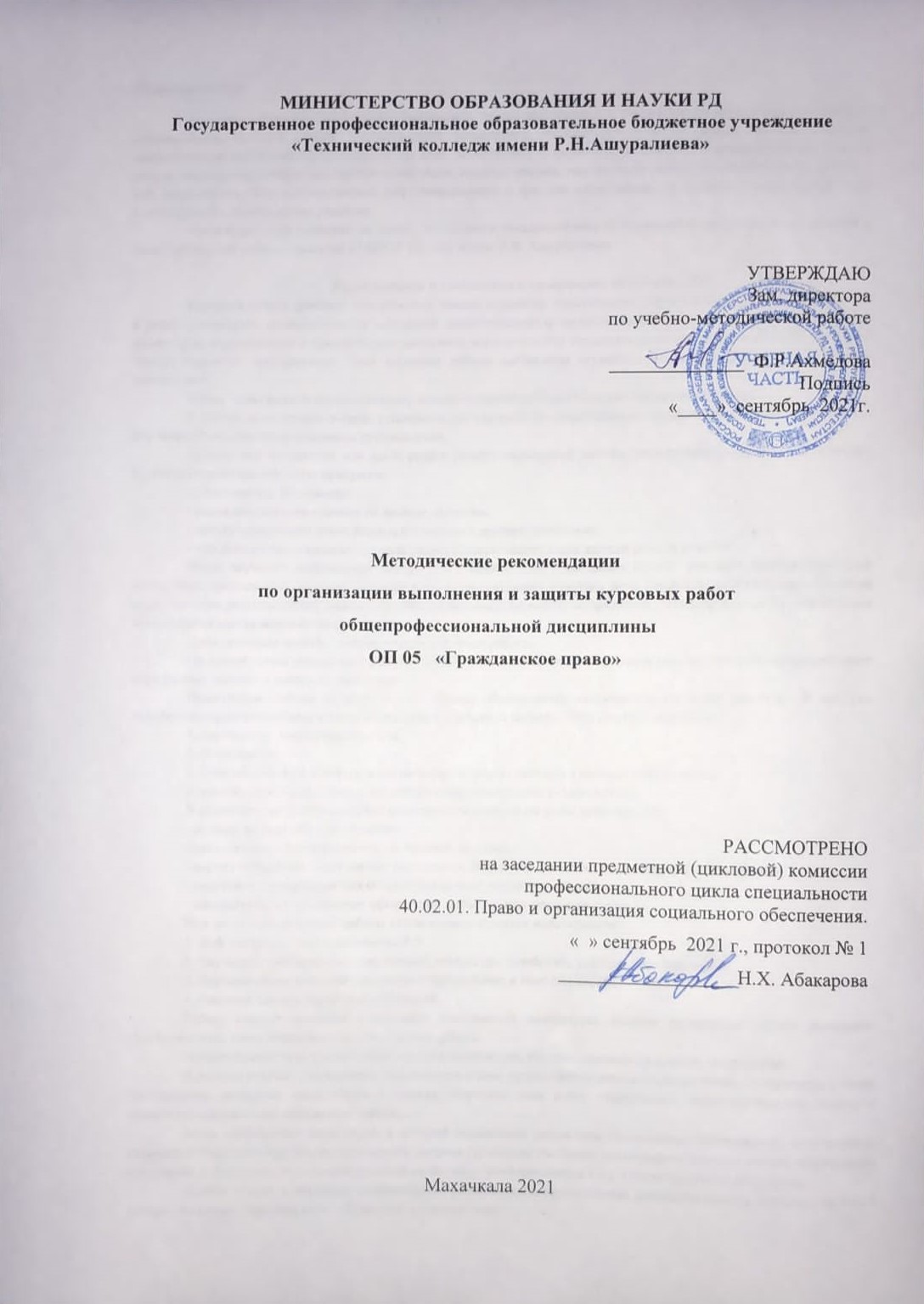 Общие положенияКурсовая работа по дисциплине «Гражданское  право» выполняется в  IV-м семестре студентами 2-го курса по специальности 40.02.02 «Право и организация социального обеспечения» и имеет целью научить студентов самостоятельно применять полученные на лекциях, семинарских и практических занятиях, в процессе самоподготовки знания для решения конкретных практических задач, привить навыки, умения пользоваться монографической литературой, законодательством, нормативными, информационными и другими материалами, проводить научные исследования и обосновывать принимаемые решения.Рекомендации разработаны на основе внутреннего локального акта «Положения об организации выполнения и защиты курсовой работы (проекта) в ГБПОУ РД «ТК имени Р.Н. Ашуралиева».Рекомендации и требования к содержанию курсовой работыКурсовая работа призвана отразить полученные студентом практические навыки и результаты теоретического и (или) прикладного исследования по избранной самостоятельно и согласованной им с руководителем теме. Подбор литературы, нормативного и практического материала осуществляется студентом самостоятельно и является составной частью курсового исследования. Тема курсовой работы выбирается студентом самостоятельно из утвержденного перечня тем. Выбор темы должен осуществляться, исходя из научных и практических интересов студента.В случае, если студент в срок, установленный научным руководителем, не выберет тему курсовой работы, она ему может быть назначена решением руководителя. Прежде чем писать тот или иной раздел (главу) письменной работы, целесообразно составить с помощью руководителя детальный план, продумать:- с чего начать этот раздел;- какие основные положения он должен включать;- логику содержания этого раздела и его связь с другими разделами;- чем должен быть закончен данный раздел и какую задачу в нем должен решить студент.После изучения необходимой литературы и практического материала студент уточняет план работы. План может быть простым или сложным. Простой план предусматривает перечень лишь основных разделов (глав). Сложный план - наличие разделов (глав), каждый из которых включает несколько подразделов, параграфов и т.д. На основе плана впоследствии составляется оглавление работы.План согласовывается с руководителем курсовой работы.На основе плана письменной работы составляется план-график выполнения работы, который предусматривает определение основных этапов ее написания План-график работы студента –  это первый обязательный документ формального характера. В нем уже определена структура работы: названия разделов и каждого параграфа. Этот план устанавливает:1. Логическую последовательность.2. Очередность.3. Сроки выполнения работы в соответствии с определенными в задании требованиями.Сроки эти намечаются самим студентом и корректируются руководителем.В плане-графике работы обычно фиксируются следующие виды деятельности:- подбор литературы и ее изучение;- ознакомление с эмпирическим материалом по теме;- анализ и обработка полученных результатов, выработка выводов, заключений и рекомендаций;- подготовка публикаций для сборников научных студенческих работ;- литературное и техническое оформление работы и подготовка ее к защите.При написании курсовой работы обязательным является использование:1. Действующего законодательства РФ.2. Научной и учебной монографической литературы (учебники, учебные пособия, книги).3. Научной периодической литературы (журнальные и газетные статьи).4. Решений высших судебных инстанций.Работу следует начинать с изучения специальной литературы. Подбор литературы студент выполняет самостоятельно, консультируясь с руководителем работы.Целесообразно использовать также списки литературы, которые приводятся в конце монографий.В первую очередь подбираются относящиеся к теме правительственные и государственные документы, а также произведения известных отечественных ученых. Изучение этих работ обеспечивает методологическую основу и правильное направление письменной работы.Затем подбирается литература, в которой отражаются результаты проведенных специальных исследований, излагаются теоретические основы изучаемого вопроса (вузовские учебники, монографии, научные статьи, публикуемые в журналах и сборниках, тезисы выступлений на научных конференциях и т.д.), а также архивные материалы.Подбор статей в журналах целесообразно осуществлять, просматривая последние номера журналов за год, в которых печатают перечень всех публикаций в течение года.Большое число статей по гражданскому праву печатают в журналах: 1)	«Хозяйство и право»;2)	«Российская юстиция»; 3)	«Законность»; 4)	«Российский юридический журнал»; 5)	«Государство и право»; 6)	«Юридический мир»; 7)	«Домашний адвокат»; 8)	«Журнал Российского права»; 9)	«Юрист»; 10)	«Закон»;11)	«Законодательство»;По каждому проработанному источнику обязательно записывается его полное название, фамилии и инициалы авторов, место, год издания и издательство, количество страниц. При изучении журнальных и газетных статей указывается полное название статьи, фамилии и инициалы авторов, название журнала, год, номер издания, страницы начала и окончания статьи,Судебная и арбитражная практика публикуется в «Бюллетене Верховного Суда РФ», «Вестнике Высшего Арбитражного Суда РФ», юридических журналах.В ходе проверки курсовой работы будет высоко оцениваться самостоятельное изучение студентом местной судебной и арбитражной практики в районных, областных и иных судах.И рукописный, и машинописный варианты должны содержать реквизиты, установленные для курсовых работ, и отвечать требованиям, предъявляемым к таким работам. Курсовая работа, выполненная рукописно, имеет объем 30-35 страниц, выполненная машинописно – 20-23 страницы. В этот объем включаются титульный лист, оглавление, введение, основная часть, заключение. За его рамками находятся: а) список использованной литературы, б) приложения к работе (предложения по совершенствованию законодательства, образцы гражданско-правовых документов, арбитражная, судебная и нотариальная практика, иной фактологический материал).Текст печатается через полтора интервала (текстовый редактор «Microsoft Word for Windows») на одной стороне стандартного листа белой бумаги одного сорта формата А4. Страницы должны иметь поля: левое – 30 мм, правое – 10 мм, верхнее – 20 мм, нижнее – 20 мм, 14-й шрифт в текстовом редакторе «Microsoft Word for Windows»), черного цвета средней жирности. Опечатки, описки и графические неточности исправляются аккуратным закрашиванием белой краской типа «штрих», после чего на это место впечатывается или вписывается пастой (чернилами) правильный текст. На странице допускается не более пяти исправлений. При более частых ошибках материал следует перепечатать или переписать.Текст печатается строго в последовательном порядке. Не допускаются разного рода текстовые вставки и дополнения, помещаемые на отдельных страницах или на оборотной стороне листа, и переносы кусков текста в другие места.Все сноски и подстраничные примечания перепечатываются через один интервал на той странице, к которой они относятся. Все страницы нумеруются, начиная с титульного листа. Цифру, обозначающую порядковый номер страницы, ставят в правом нижнем углу страницы (на титульном листе номер не ставится).Каждая новая глава (другая структурная часть работы) начинается с новой страницы.Расстояние между названием главы и последующим текстом должно быть равно трем интервалам. Такое же расстояние устанавливается между заголовками главы и параграфа. Расстояния между основаниями строк заголовка принимаются такими же, как и в тексте.           Структура курсовой работы:1)	титульный лист, 2)	оглавление, 3)	введение, 4)	основную часть, 	5)	заключение,6)	список использованной литературы.Основная часть, как правило, состоит из 2–3 глав (разделов), в рамках которых выделяют параграфы (пункты). Если имеются приложения к работе, то они также включаются в работу после списка использованной литературы. Приложения носят эмпирический характер: результаты опросов, анкетирования; показательные характеристики каких-либо общественно-правовых явлений за определенный срок и т.п. Приложения должны быть связаны с текстом курсовой работы (в нем должны быть отсылки к приложениям) и иметь доказательственное значение.Во введении указываются актуальность и значимость избранной автором темы, степень ее разработанности в литературе, в т.ч. определяются существующие в науке и практике подходы к проблеме, указываются объект и предмет исследования, формулируются цель и задачи работы, характеризуются использованные автором практические материалы и структура работы. Введение излагается на 1,5–2 страницах.Актуальность темы. При обосновании актуальности темы работы анализируются степень правовой урегулированности общественных отношений, состояние правоприменительной и судебной практики, однозначность подходов к рассматриваемой теме в научной литературе. Раскрытие актуальности темы курсовой работы предполагает обоснованный ответ на вопрос: «Почему данную проблему нужно в настоящее время решать?».Объект исследования. Объектом исследования являются общественные отношения в какой-либо сфере.Предмет исследования – это та сторона, тот аспект, та точка зрения, с которой исследователь познает целостный объект. Предметом исследования могут быть действующее законодательство, судебно-арбитражная практика и т. д.Методы   исследования.   Наиболее   часто   используются   историко-правовой, сравнительно-правовой, логический  методы,  а также  общий диалектический метод научного познания.Цель исследования – это то, что в самом общем виде должно быть достигнуто в итоге работы над темой. Например, целью работы может быть комплексный анализ какой-либо проблемы.Задачи исследования определяют после формулировки целей работы. Задачи исследования конкретизируют общую цель, которую ставит автор в процессе выбора конкретной темы. Они основываются на теоретическом анализе проблемы и на оценке состояния ее решения в практике и могут включать в себя следующие элементы:1. Решение теоретических вопросов проблемы (выявление сущности понятий, разработки критериев, условий и т.п.).2. Экспериментальное изучение практики решения проблемы, выявление ее реального состояния.3. Обоснование и экспериментальная проверка предполагаемой системы мер, совокупности способов, условий, факторов, принципов и т.п., обеспечивающих решение проблемы.Стоит отметить, что задачи работы в своей совокупности должны обеспечить достижение поставленной цели курсовой работы.Введение к курсовой работе, как и заключение, рекомендуется писать после полного завершения основной части. До того, как будет создана основная часть работы, невозможно написать хорошее введение, так как автор еще не вполне овладел материалами по теме.Основная часть курсовой работы должна точно соответствовать выбранной теме; в ней должно быть целиком раскрыто содержание выбранной темы. Для этого основная часть разделяется на несколько глав (разделов), в которых сжато, логично и аргументированно студент излагает собранные и исследованные самостоятельно материалы.Основная часть курсовой работы может содержать:- изложение теоретических аспектов темы на основе анализа опубликованной литературы, действующих нормативных актов, нормативных актов дореволюционного и советского периода, зарубежных и международных правовых актов;- рассмотрение дискуссионных вопросов;- формулировку позиции, точки зрения автора;- описание проведенных обучаемым наблюдений и экспериментальных данных (собранный фактический материал);- полученные результаты (практическая часть).В первой главе (разделе) необходимо представить теоретический аспект вопросов, затрагиваемых в курсовой работе. В ее основу ложатся логические определения, содержащиеся в дефинитивных нормах действующего либо действовавшего отечественного и зарубежного законодательства, в источниках легального, доктринального и профессионального толкования (в толковых словарях, научных работах, комментариях законодательства и т. п.).В следующей главе (разделе) рекомендуется осветить отдельные стороны предмета курсовой работы. При этом именно в ее рамках студент проявляет свои знания, как по гражданскому праву, так и по иным учебным дисциплинам. Здесь проявляется его умение ориентироваться в сложных вопросах, основываясь на уже сформировавшемся собственном мировоззрении, материалах судебной практики. В итоге глава должна содержать четко прослеживаемую, научно обоснованную точку зрения студента на изучаемую проблему, о  чем должны свидетельствовать выводы к параграфу.Заключительная глава, как правило, содержит указания на адекватность гражданских правоотношений, рассмотренных в предыдущих главах, их гражданско-правовому регулированию действующим законодательством. Особо ценными в работе являются не только указания на коллизии и пробелы в законе, но и конкретные самостоятельно разработанные предложения по их восполнению. Однако такие предложения должны отвечать как общеправовым, так и гражданско-правовым принципам.В обзоре литературы (или анализе литературы) студент излагает теоретические основы и краткую историю поставленной проблемы. При этом важно не только описать и систематизировать то, что уже сделано учеными по теме исследования. Автору курсовой работы необходимо обосновать собственные научные подходы; указать пути решения поставленных в процессе исследования проблем; отразить теоретические концепции, взгляды тех ученых, позиции   которых разделяет автор. Нецелесообразно увлекаться цитированием: лучше излагать идеи и позиции ученых своими словами, сделав ссылки на их работы.В параграфах, посвященных практическим исследованиям, автор описывает проведенные наблюдения и эксперименты, полученные результаты, дает всесторонний и объективный анализ собранного фактического материала, делает обобщения.Весь порядок изложения в письменной работе должен быть подчинен руководящей идее, четко высказанной студентом. Необходимо соблюдать логичность построения и целеустремленность изложения основного содержания. Каждая глава работы должна иметь определенное целевое назначение и являться базой для последующих.Желательно, чтобы в каждой главе приводились краткие выводы. Это позволит четко сформулировать итоги каждого этапа исследования, освободить общие выводы по работе от второстепенных подробностей.В заключении подводятся итоги работы, формулируются основные выводы по результатам работы над темой: указывается практическая и теоретическая их значимость, возможности внедрения результатов работы, дальнейшие перспективы работы над темой. Раскрывается связь данной темы с более широкой проблемной областью с точки зрения перспектив дальнейших исследований проблемы. Поэтому в заключении, помимо формулировки результатов, говорится о том, какие вопросы остались не изученными, какие новые исследовательские проблемы возникли в результате работы и в каком направлении предстоит работать дальше.В заключении не следует повторять содержание введения, основной части работы, сделанные выводы по разделам. Заключение - 2 страницы.Оформление списка использованной литературыСписок литературы помещается непосредственно после заключения. В список включаются лишь те источники и литература, которые были непосредственно использованы автором в процессе работы над темой (цитируются, на них делаются ссылки, если они послужили отправной точкой при формировании позиции автора работы). Приводимый список свидетельствует об объеме использованных студентом литературных источников, уровне изученности состояния исследуемой проблемы, навыках работы с научной литературой.Способы составления списка литературы и описание источников, в соответствии с определенным библиографическим стандартом, приведены в приложении. Ссылки в работе являются обязательными. Отсутствие в работе ссылок на использованную литературу – признак либо неиспользования при написании работы литературы, либо плагиата, либо отсутствия у студента культуры оформления письменных работ. И в первом, и во втором, и в третьем случае работа не может претендовать на удовлетворительную оценку.При использовании в тексте письменной работы цитат, положений, заимствованных из литературы, обучаемый обязан делать ссылки на них в соответствии с установленными правилами. Заимствования текста без ссылки на источник (плагиат) не допускаю.При прямом цитировании важно не просто вставить цитату в свой текст, а связать с контекстом своей работы, как можно лучше встроить ее в рассуждения. Это значит, что цитата должна быть связана с аргументами, содержащимися в предшествующих и последующих рассуждениях автора. Нельзя вырывать случайные фразы без учета контекста, искажать тем самым чужой текст. Как правило, лучше сжато передать содержание цитаты своими словами, т. е. воспользоваться парафразом, особенно когда цитируются описания фактов и результаты других исследований.Стоит по возможности избегать цитировать общеобразовательные издания, такие как «Большая Советская Энциклопедия», словари русского языка, словари иностранных слов, равно как и вторичного цитирования. Вторичное цитирование, т. е. заимствование цитат из чужого произведения, допускается, если первоисточник практически не доступен. Вторичная цитата начинается словом «Цит. по:» и далее дается на источник, откуда взята цитата. Работа не должна быть переполнена цитатами, которые плохо связаны между собой. Следует еще раз подчеркнуть, что цитаты выполняют вполне определенную функцию, связанную с их первоначальным латинским значением этого слова – подтверждение своей мысли или довода. Поэтому цитаты могут приводиться только для подтверждения аргументов или описаний автора.При написании курсовой работы студент обязан давать ссылки на источник, откуда он заимствует материал или отдельные результаты. Ссылаться следует на последние издания публикаций.Ссылки на литературу, использованную в письменной работе, могут быть двух видов: внутритекстовые и подстрочные.Внутритекстовые ссылки используются, когда значительная часть ссылки вошла в основной текст работы так органично, что изъять ее невозможно, не заменив текст другим. В этом случае в скобках указывают лишь выходные данные и номер страницы, на которой на печатано цитируемое место.Например:Как замечает Ю. К. Толстой в книге «Жилищное право» (М., 1996), «действие жилищного законодательства распространяется на разнородные общественные отношения, к которым применяются различные методы правового регулирования, хотя указанные отношения и подпадают под собирательное понятие «жилищные отношения»… Их регулирование осуществляется путем применения различных по своей отраслевой принадлежности правовых норм…». (С. 25).Во внутритекстовых ссылках на произведение, включенное в список литературы, после упоминания о нем или после цитаты из него в квадратных скобках проставляют номер, под которым оно значится в списке. При этом сначала указываются инициалы автора, а затем – фамилия, а если ссылаются на определенные страницы произведения, то указывают и их. При ссылке на многотомное издание указывают также и номер тома (части).Например: «по мнению К. И. Скловского [3.7.]»; «следует согласиться с Д. И. Мейером [2.4. Ч. 1., С.76]».Если ссылаются на несколько работ одного автора или на работы нескольких авторов, то в скобках указываются номера этих работ.Например:«Некоторые авторы [32, 43, 50] считают...».При ссылке на литературный источник в тексте дается в скобках номер источника по списку литературы и номер страницы (если ссылка идет на конкретные страницы). Например:«В юридической литературе достаточно подробно изучен вопрос об основаниях недействительности сделок [3.11] и о последствиях их недействительности [2.6, С. 183].Подстрочные ссылки на источники используют в тексте работы, когда ссылки нужны по ходу чтения, а внутри текста их разместить невозможно или нежелательно, чтобы не усложнять чтения и не затруднять поиски при наведении справок.В подстрочных ссылках приводят либо полностью библиографическое описание произведения, на которое дается ссылка, либо недостающие элементы описания.Например:В тексте:Ряд ученых полагает, что реальное исполнение не является самостоятельным принципом обязательственного права, а составляет лишь одно из частных требований, условие, аспект надлежащего исполнения обязательства в отношении его предмета.В сноске:1. Гражданское право: Учебник для вузов. Часть I / Под общ. ред. Т.И. Илларионовой, Б.М. Гонгало, В.А. Плетнева.  М., 1998.  С. 358.Примечания и ссылки печатаются или пишутся внизу страницы через один интервал и заканчиваются до границы нижнего поля.При повторных ссылках на одно и то же произведение приводятся только фамилия и инициалы автора, заглавие произведения и соответствующие страницы.В повторных ссылках только на одну работу данного автора (авторов) основное заглавие и следующие за ним повторяющиеся элементы опускают или заменяют словами «Указ. соч.», «Цит. соч.», указывают но¬мер тома или выпуска и страницы, на которые ссылаются. Например:в первичной сноске:Гонгало Б. М. Обеспечение исполнения обязательств. М.:  «Спарк», 1999. С. 35.в повторной ссылке:Гонгало Б. М. С. 10.илиГонгало Б. М. Указ. соч.  С. 10.Если на одной странице дают подряд несколько ссылок на одну рабо¬ту, то при повторных ссыпках приводят слова: «Там же» и номер страницы, с которой взята цитата.Например:Там же. –С. 81.При ссылках на многотомное издание указывают номер тома, выпус¬ка или части, например:Там же. Т. I.  С. 35.Если на одной странице даны подряд ссылки на разные произведения, опубликованные в одном издании, то при повторных ссылках вместо названия источников приводят слова «Там же», Например:в первичной сноске:Пешкова О. А. Нематериальные блага и их защита // Право граждан на информацию и защита неприкосновенности частной жизни: Сборник научных трудов. Часть II / Под ред. В. М. Баранова. – Н. Новгород: Нижегородский юридический институт МВД РФ, 1999.  С. 175.в повторной ссылке:Исаков В. Б. Право граждан на информацию и защита неприкосновенности частной жизни // Там же. Часть I. С. 11–12.Когда от текста, к которому относится ссылка, нельзя совершить плавный логический переход к ссылке, поскольку из текста неясна логическая связь между ними, то пользуются начальными словами «См.:», «См. об этом:».Когда надо подчеркнуть, что источник, на который делается ссылка, – лишь один из многих, где подтверждается или иллюстрируется положение основного текста, то в таких случаях используются слова «См., например:», «См., в частности:».Когда нужно показать, что ссылка представляет дополнительную литературу, указывают «См. также:». Когда ссылка приводится для сравнения, поясняют «Ср.:» или что в ссылке работа более подробно освещает затронутый в основном тексте предмет, пишут «Об этом подробнее см.:».При использовании материалов, находящихся в сети INTERNET,  необходимо указывать адрес, по которому они размещены.См. примеры:1. Прожиточный минимум в 2018 году [Электронный ресурс]//[сайт] URL   https://working-papers.ru/pm-resp-dagestan (дата обращения 07.05.2020).2. Официальный сайт Пенсионного фонда Российской Федерации [Электронный ресурс]//[сайт] URL   http://www.pfrf.ru/knopki/zhizn~445 (дата обращения 05.05.2020).3. На сайте http://www.apn.ru.Оформление таблиц, графиков, схемЦифровой материал в тексте письменной работы может оформляться в виде таблиц. Каждая таблица должна иметь заголовок, который будет отражать краткое ее содержание. Заголовок и слово «Таблица» начинают с прописной буквы, не подчеркивают. Заголовки граф таблиц должны начинаться с прописных букв, подзаголовки – со строчных, если они составляют одно предложение с заголовком, и с прописных, если они самостоятельные. Делить головки таблиц по диагонали не допускается. Высота строк не должна быть менее 8 мм. Графу «№» в таблицы не включают. Точка в конце названия таблицы не ставится. Сокращения в заголовках не допускаются.Таблицу размещают после первого упоминания о ней в тексте  таким образом, чтобы ее можно было читать без поворота страницы или с поворотом по часовой стрелке, либо в приложении к работе.Размер таблиц не должен превышать стандартного листа бумаги. Если таблица не умещается на таком формате, ее нужно давать с продолжением; на новом листе ставится заголовок типа: «Продолжение таблицы 5» или «Окончание таблицы 1» (если таблица на этой странице заканчивается). Заглавие на новой странице не повторяется.В графах таблиц нельзя оставлять свободные места: если данные отсутствуют, надо ставить тире или отмечать «нет». Если табличные столбцы заполнены текстом, то точка в конце не ставится. Классы чисел в таблицах точками не разделяются.Если повторяющийся в графе таблицы текст состоит из одного слова, его допускается заменять кавычками, если из двух или более слов, – то при первом повторении его заменяют словами «то же», а далее – кавычками. Заменять кавычками повторяющиеся цифры, марки, знаки и символы не допускается. Если цифровые или иные данные в какой-либо строке таблицы не приводят, то в ней ставят прочерк. Если же автор не может привести данные из-за их отсутствия, то в соответствующей ячейке таблицы ставят три точки («…»), что означает «нет данных». Если данные меньше установленной для таблицы десятичной размерности, то ставят 0,0.Готовая работа еще раз проверяется студентом с целью выявления описок, упущений, несогласованностей в тексте. После этого студент представляет работу на проверку. Защита курсовой работыЗащита курсовой работы студентом проводится индивидуально, в  установленный срок,.На защиту представляется краткое изложение основного содержания курсовой (научной) работы, результатов исследования. Защита может проводиться в форме собеседования по отдельным, как правило, ключевым моментам курсовой работы.Результаты защиты курсовой работы оцениваются по четырехбалльной системе: «отлично», «хорошо», «удовлетворительно», «неудовлетворительно». Научный руководитель, принимающий защиту курсовой работы, (или лицо, его заменяющее) проставляет оценку на титульном листе курсовой работы, в ведомости, в зачетной книжке и заверяет ее своей подписью.На «отлично» оценивается безупречная по содержанию, логике изложения и оформлению работа, в которой, в соответствии с планом, самостоятельно и убедительно освещены проблемы темы, выявлены характерные тенденции в развитии исследуемой проблемы, вскрыты имеющиеся недостатки, даны правильные обобщающие выводы и конкретные практические рекомендации.На «хорошо» оценивается работа, в которой обнаруживаются твердые знания основных проблем темы, способность правильно обобщать накопленный опыт работы, делать выводы и формулировать практические рекомендации, но некоторые вопросы темы освещены неполно, нечетко сформулированы выводы и рекомендации, или имеются недостатки в оформлении работы.На «удовлетворительно» оценивается работа, правильно освещающая узловые вопросы, но в которой не совсем четко и убедительно раскрыта тема, нарушена логика изложения, оформление работы выполнено с отступлениями от требований.На «неудовлетворительно» оценивается работа, не отвечающая вышеизложенным требованиям, содержащая плагиат.При определении оценки курсовой работы также принимаются во внимание:- результаты работы;- отзыв руководителя;- качество выполнения работы, новизна и оригинальность решений, глубина проработки всех вопросов, степень самостоятельности студента, его инициативность;- уровень теоретической, научной и практической подготовки студентов;- ход защиты.При получении неудовлетворительной оценки студент обязан повторно выполнить курсовую (научную) работу по новой теме или переработать прежнюю.Защита курсовых работ, в том числе, и повторная, должна завершиться до начала экзаменационной сессии.Приложение 1МИНИСТЕРСТВО ОБРАЗОВАНИЯ И НАУКИ  РДГОСУДАРСТВЕННОЕ  БЮДЖЕТНОЕ ПРОФЕССИОНАЛЬНОЕ ОБРАЗОВАТЕЛЬНОЕ УЧРЕЖДЕНИЕ РД «ТЕХНИЧЕСКИЙ КОЛЛЕДЖ ИМЕНИ Р.Н. АШУРАЛИЕВА»Отделение____________________________________________________________________П(Ц)К________________________________________________________________________Специальность_________________________________________________________________(шифр и наименование специальности)Курсовая работа (проект) по дисциплине____________________________________________________________________________________________________________________________________на тему______________________________________________________________________________________________________________________________________________________________________________________________________Выполнил(а) студент(ка) группы__________________________			Руководитель:    ____________________Махачкала 20____МИНИСТЕРСТВО ОБРАЗОВАНИЯ И НАУКИ  РДГОСУДАРСТВЕННОЕ  БЮДЖЕТНОЕ ПРОФЕССИОНАЛЬНОЕ ОБРАЗОВАТЕЛЬНОЕ УЧРЕЖДЕНИЕ РД «ТЕХНИЧЕСКИЙ КОЛЛЕДЖ ИМЕНИ Р.Н. АШУРАЛИЕВА»Отделение____________________________________________________________________П(Ц)К________________________________________________________________________Специальность __________________________________________________________________	(шифр и наименование специальности)	Задание на курсовую работу (проект)студента(ки) группы______________________________________________________________по дисциплине ________________________________________________________________1. Тема ____________________________________________________________________________________________________________________________________________________2. Дата выдачи задания               _______________3. Дата представления к защите _______________4. Исходные данные _____________________________________________________________________________________________________________________________________________________________________________________________________________________________________________________________________________________________________________________________________________________________________________________________________________________________________________________________5. Содержание пояснительной записки:ВведениеГлава 1._____________________________________________________________________________________________________________________________________________________Глава 2._____________________________________________________________________________________________________________________________________________________Глава 3.______________________________________________________________________________________________________________________________________________________ЗаключениеСписок литературы6. Перечень графического материала:________________________________________________________________________________________________________________________________________________________________________________________________________________________________________________________________________________________________________________________________________________________________7. Рекомендуемая литература и нормативные материалы: ____________________________________________________________________________________________________________________________________________________________________________________________________________________________________________________________________________________________________________________________________________________________________________________________________________________________Руководитель                                   _______________ (__________________)Задание принял(а) к исполнению	_______________ (__________________) Образец оформления оглавленияОглавлениеПриложение 4Составление и оформление списка литературыСписок использованной литературы (библиография) является составной частью исследования темы письменной работы. Он дается в конце работы.I. 	Нормативные документы и судебная практика.II.	Монографические научные труды (книги, учебники, учебные пособия).        Статьи в периодических и продолжающихся изданиях (журнальные и газетные статьи, публикации в продолжающихся сборниках статей).        Диссертации и авторефераты диссертаций.III. Описание ресурсов ИнтернетВнутри разделов расположение материала – алфавитное.Нумерация записей – сквозная по всему списку соответствующего раздела.Нормативные акты располагаются в следующей последовательности:- 	Конституция Российской Федерации,- 	Международные конвенции и др. источники международного права,- 	Законы Российской Федерации,- 	Указы Президента Российской Федерации,- 	акты Правительства Российской Федерации,- 	акты министерств и ведомств,- 	решения иных государственных органов.- 	постановления пленумов Верховного Суда Российской Федерации и Высшего    Арбитражного Суда Российской Федерации.СПИСОК ИСПОЛЬЗОВАННОЙ ЛИТЕРАТУРЫ:                                    Нормативные документы и судебная практика.Конституция Российской Федерации. М., 2020.Трудовой кодекс Российской Федерации  от 30 декабря 2001 г. № 197-ФЗ: ред. от 1 апреля 2019 г. Доступ из справ.-правовой системы «КонсультантПлюс».О государственной социальной помощи: федеральный закон Рос.Федерации от 17.07.1999 №178-ФЗ: в ред. от 01.04.2019. Доступ из справ.-правовой системы «КонсультантПлюс».О структуре федеральных органов исполнительной власти: указ Президента РФ от 21 мая 2012 г. № 636: в ред. от 03 апреля 2017. Доступ из справ.-правовой системы «КонсультантПлюс».Книги, учебники, учебные пособия.5.Право социального обеспечения: учебник для вузов под общ. ред. проф.  Пашкуса. – СПб., 2017. 6.Козлова Е.И., Кутафин О.Е. Трудовое право России. [Электронный ресурс] // [Юридическая электронная библиотека] URL.: http://lawtoday.ru/razdel/biblo/prok-nadzor/062.php (дата обращения: 15.01.2019).Статьи в периодических и продолжающихся изданиях.Завидов Б. Договор коммерческого представительства // Рос. юстиция. 1998. № 1. Невзгодина Е. Л. Представительство. Договор поручения. Доверенность // Вопросы правового регулирования в социалистическом обществе. Выпуск 8.  Свердловск, 1993. Васин С.В. Правовой статус работника органов социальной защиты. // Государство и право. 2014. № 4.                                                               Описание диссертаций 10.Маллаев  А.О. Деятельность органов службы занятости населения  в Российской Федерации. Автор дисс. канд. юрид. наук. Махачкала, 2005.                                       Описание ресурсов Интернет 11. Прожиточный минимум в 2020 году [Электронный ресурс]//[сайт] URL   https://working-papers.ru/pm-resp-dagestan (дата обращения 07.05.202__ ).12. Официальный сайт Пенсионного фонда Российской Федерации [Электронный ресурс]//[сайт] URL   http://www.pfrf.ru/knopki/zhizn~445 (дата обращения 05.05.2020).                                                                   Материалы практики 13.Уведомление Министерства юстиции Российской Федерации об отказе в государственной регистрации Всероссийской политической партии «Народный альянс» при ее создании от 5 июля 2013 г. №17-25474/17 [Электронный ресурс]. URL.: http://lawtoday.ru/razdel/biblo/prok-nadzor/062.php (дата обращения: 15.04.2020).                                                                               Описание сноски(Текст)……………………………………………………………..…….. (Текст)……………………………………………………………………………………………………………………………………………………Стр.Стр.ВВЕДЕНИЕ3Глава I. Понятие и основные черты сделокГлава I. Понятие и основные черты сделок51.1.Понятие и признаки сделок1.1.Понятие и признаки сделок51.2. Классификация сделок1.2. Классификация сделок71.3. Условия действительности сделок1.3. Условия действительности сделок10Глава 2. Условия действительности сделкиГлава 2. Условия действительности сделки13 2.1. Сделки с пороками субъектного состава 2.1. Сделки с пороками субъектного состава13             2..2. Сделки с пороком формы             2..2. Сделки с пороком формы162.3. Сделки с пороками в субъективной стороне (с пороками воли)2.3. Сделки с пороками в субъективной стороне (с пороками воли)19ЗАКЛЮЧЕНИЕЗАКЛЮЧЕНИЕ21ЛИТЕРАТУРАЛИТЕРАТУРА23ПРИЛОЖЕНИЯПРИЛОЖЕНИЯ